República Bolivariana de VenezuelaMinisterio del Poder Popular Para La EducaciónU.E. Colegio “Las Acacias”Cátedra de Filosofía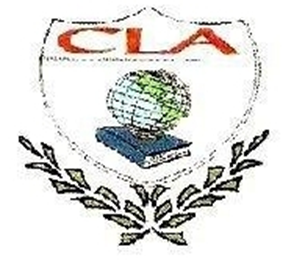 Héroe o Anti-Héroe de la literatura Drácula de Bram StokerTutor ׃                                                                                                  Integrantes:Fernando M. Aponte L.                                                               Maydrin A. Benítez D. Dorian D. Ruiz L.Issys A. Ferrer B.Caracas, de 2016Capítulo 1. El problema de investigación                                         Planteamiento del problema 	Drácula (el protagonista de la novela de Abraham Stoker, autor escocés que utilizaba como primer nombre su diminutivo Bram) se convirtió en un personaje muy famoso desde su publicación hasta la actualidad , lo que se va a presentar en esta investigación es saber la razón porque Drácula puede ser un héroe o un antihéroe de la literatura contemporánea, se debe tomar en cuenta que cada héroe protagoniza un mito , un relato universal capaz de fundar los valores de la ética , antes que esta aparezca como una disciplina académica y cuando es tan solo es el resultado de una admiración originaria del  valor de lo “bueno” que  surge sin concepto. Si así no fuera lo “bueno” sería una categoría ancilar, sin consistencia propia de tal modo, que solo seria “buena” aquella acción cuyo resultado pudiera interpretarse lógicamente como eficaz desde el principio, lo cual es imposible.  El héroe de la narración es “bueno” sin concepto.Frente a los problemas habituales y cotidianos de las sociedades burguesas, Escribió muy oscuramente, pero inﬂuyó sobre la vida europea a través de Herder, Goethe, Kierkegaard, y decía básicamente lo siguiente: Que Hume tenía razón: el universo sólo puede conocerse a través de la fe. La única manera de descubrir cómo son los hombres es comunicándose con cada uno en particular. Lo mismo debe hacerse con todas las cosas: soy yo el que reacciona de manera particular en comunicación con el otro, con la obra de arte, con la naturaleza. , etc. De aquí llega a una conclusión: que existe una corriente de vida y que cortarla en segmentos es igual a matarla. Las ciencias están bien para sus propósitos particulares, pero no se pueden aplicar al hombre. El hombre no quiere la paz, la felicidad, etc. El hombre quiere que todas sus facultades puedan ser ejercidas de la manera más rica y violenta. Lo que la gente quiere es actuar, crear y que si esto lleva incluso a las guerras, pues entonces, está bien, ya que todo forma parte del hombre. Odiaba a todos los que querían poner orden al caos: los cientíﬁcos, los clérigos, los burócratas. Etc. La creación era un acto personal inefable e imposible de ser analizado. Decía que el iluminismo mostraba al hombre como una especie de modelo sin vida y que dejaba de lado la vida que, a torrentes, se despliega, en todos los sentidos.  En Francia había pensadores que entendían que el hombre tenía un aspecto irracional, por Ej.: Diderot que distingue dos hombres. 1. Artiﬁcial, el hombre de la sociedad, de la cultura.2. El hombre aprisionado dentro del otro, que es violento, oscuro, criminal y que si el primero logra controlar al segundo, pueden producir las magníﬁcas obras de un genio. En un típico pasaje, escrito en 1765 Diderot dice:"Cuidémonos de aquellos cuyos bolsillos están llenos de "esprit", de ingenio y que lo distribuyen en cada oportunidad, por todas partes. No tienen el daemon dentro de ellos, no son tristes, ni oscuros ni melancólicos ni silenciosos. Nunca son ni extravagantes ni tontos. ......todos los pájaros cantan todo el día, y al anochecer pliegan su cabeza debajo de sus alas y se duermen. Es en ese momento en que el genio toma su lámpara y la enciende. Este pájaro oscuro, solitario y salvaje, esta criatura indomable, con su plumaje triste y melancólico abre su garganta y comienza a cantar su canción, hace que resuene en todos los caminos y rompe el silencio y la oscuridad de la noche”El movimiento denominado Sturm und Drang (tormenta y empuje) surgido en Alemania entre 1760 y 1770 muestra que en el mundo hay algo violento, una falta, algo que no puede resolverse y por esto los fuertes no pueden convivir con los débiles, los leones no pueden reposar con los corderos.Los verdaderos creadores del romanticismo fueron Herder y Kant (aunque aparentemente, éste se oponía a ellos) Herder Sus ideas1. El expresionismo:Todo lo que un hombre hace lo expresa totalmente y cuando no lo expresa es porque él mismo coarta algún aspecto de sí mismo.Kant esta intoxicado con la idea de libertad. El hombre es hombre únicamente porque elige. La voluntad es lo que nos diferencia, lo que nos permite elegir el bien o el mal. No hay mérito en elegir el bien si no hubiera el mal.  El hombre es responsable por sus actos. Si renuncia a esta responsabilidad se convierte en un bárbaro. La civilización implica madurez, autodeterminación, la determinación que proviene de consideraciones racionalesKant dice que los hombres son ﬁnes en sí mismos. Los hechos morales no existen fuera del hombre. Un valor se convierte en tal por la elección humana y nunca debido a alguna cualidad intrínseca en sí misma. Dice: "Los valores no son estrellas en algún ﬁrmamento moran"; los valores son internos, son lo que las personas eligen libremente como valores, por los que se vive, se lucha, se muere.  SchillerFue el ﬁel discípulo de Kant. Estaba convencido de que lo que hace hombre a un hombre es que es capaz de elevarse sobre la naturaleza y moldearla, aplastarla, subyugarla, de acuerdo a su bella, indomitable y moralmente dirigida voluntad.Schiller expresa en sus obras el pensamiento de Kant: liberta de independencia.El vampirismo es uno de los temas más destacado y antiguos que han afectado la cultura, la literatura y más que todo en el folclore a traves de los siglos o décadas. En ningún país es igual el folclore del vampiro pero si tienen las mismas bases en cuanto a poderes y debilidades.En todo el mundo se le cambia el nombre dependiendo del origen de la leyenda, como por ejemplo: Nosferatu, no-muerto, un-dead, mounstro chupa sangre y el término más común es Vampiro. 	Se decidió escoger el tema debido a las facetas interesantes  de nuestro curioso personaje principal El Conde Drácula, de los personajes que lo rodean y que analizan las aptitudes que va tomando cuidadosamente en el desarrollo de la trama de dicho personaje.La novela está escrita desde los diferentes puntos de vista de cada integrante de ella   como fragmentos de diarios y cartas que intercambian entre ellos. Además  manejan profundamente el tema del vampirismo a través del análisis de su principal protagonista. Stoker “hace hincapié en temas relevantes en el campo de la psiquiatría como el hipnotismo, la locura, y otros temas fundamentales desde un punto de vista humano como la amistad fraternal, la solidaridad, el valor y la lucha contra el mal”(Isabel Noguera Viancos). ----Algo interesante de la historia es como a través de la trama las historias se entrelazan mostrando la perspectiva de cada personaje y crea una atmosfera de misterio cuando avanza la historia que nos envuelve en cada en capitulo y nos hace analizar la situación por la que pasa el personaje. Presenta elementos que nos demuestra que esta es una lectura romántica como por ejemplo los sueños, la noche y su oscuridad, el amor y la muerte, los cementerios en la neblina y sus sugerencias macabras y misteriosas, el amor eterno más allá de la muerte como compromiso integral. Trata también el estudio de las enfermedades mentales no solo por  la trama que le otorga al público sino con las patologías mentales misteriosas, el inconsciente, los sueños y su significado sino por el hecho de que dos de los personajes principales Van Helsing y Stewart son especialistas en la mente y sus más oscuros secretos. Otro aspecto que hace la novela interesante es como se hace relación que se realiza con el aspecto y la psicología del personaje ya que en muchas oportunidades describen a múltiples personajes y tiene concordancia con su psiquis.De este vampiro muchos escritores han inspirado sus obras para crear su propia historia, poniéndolo a él como al padre de todos los de su “especie” en la literatura, sin embargo estos vampiros quizás no conservan los mismos poderes o dones de Drácula pero poseen en común que no pueden salir a la luz del sol, la súper velocidad y la fuerza sobrehumanaLa novela presenta otros temas, como el papel de la mujer en la época victoriana, la sexualidad, la inmigración, el colonialismo. Esto se presenta según la imaginación y la época de Stoker. Los personajes del libro tienen una variedad de nacionalidades y etnias que Stoker incluyó visitando e investigando cada uno de ellos para que fuera un poco más  apegado a la realidad. Influenció a sus lectores ya sea de manera positiva o negativa, por ejemplo de manera positiva  tenemos a muchos productores ya sea del cine, teatro y/o televisión que al leer esta magnífica novela se sintieron inspirados para  realizar secuelas de la misma teniendo o no a Drácula como su protagonista principal pero teniendo en común los poderes sobrenaturales que él posee. De manera negativa tenemos el caso del fanatismo, ya que hay casos donde los lectores se introducen tanto en la trama que los lleva a creerse parte de ella y otros que intentan tomarlo como una forma de vida cotidiana o cultura.Originalmente Drácula era un ser despiadado y aparentemente sin sentimientos, esto a través del tiempo y para atracción de todo tipo de público fue cambiando de manera tal que han creado un Drácula totalmente diferente al original. Es una novela contemporánea gótica debido a su ambientación romántica y atmosfera  misteriosa: en Drácula se pueden encontrar estas dos características que se muestran cada vez más variadas y pronunciadas a medida que avanzan los hechos. Emociones desbocadas y erotismo larvado: es un amor muy retorcido de parte de Drácula hacia sus “Novias” más adelante desarrolla por Mina Barker. El paradigma de la doncella en apuros: al comienzo la “doncella” en apuros es la señorita Lucy Westenra luego la historia da un giro en el que ella muere y la “doncella” pasa hacer Mina Barker la cual al final contribuye o ayuda en la muerte de Drácula. Otro paradigma frecuente es el de la figura tiránica: la que representa Drácula en todo el libro ya que siempre tiene el control de todo lo que lo rodea y lo que no también siempre toma lo que quiere cuando lo quiere sin dejar que se interpongan en su camino.Esta novela también represento el final del romanticismo el siglo XVIII. Los vampiros tuvieron su origen en término bíblicos en el antiguo testamento cuando Dios estaba creando al hombre. Los primeros pobladores de Alemania, China, Egipto, Rumania, Irlanda, Malasia, África, America, Grecia y Rusia tienen historias sobre criaturas que solo pueden salir de noche y beben sangre de personas inocentes y también de mujeres vírgenes. Esta criatura ante los ojos humanos eran horribles y repugnantes dependiendo de la interpretación pero este nunca dejaba de ser un ser misterioso, cortés, seductor e inmortal, así atraía a sus victimas de preferencia vírgenes inocentes, hacia un mundo nunca antes experimentado, para que cuando esta baje la guardia beber de su sangre. Ejemplo: nuestro objeto a estudiar Drácula, por él cual su amada siente repulsión pero al mismo tiempo se siente atraída por él, la forma en que aparece ante ella con su capa negra y solo mostando sus ojos rojos e hipnotizantes. "la sensación lánguida de la opresión, el abandono total, el dolor placentero que causan los colmillos del vampiro al hundirse en su cuello mientras ella, inmóvil, es incapaz del más mínimo atisbo de defensa o de gritar... todo ello puede ser interpretado claramente como una versión romántica de la seducción y la desfloración, con el aliciente adicional de lo sobrenatural"."Sin embargo, los vampiros con los que nosotros estamos familiarizados hoy, a pesar de haber sido alterados por la ficción y por el cine, se basan sobremanera en los mitos de la Europa del Este. Las leyendas de los vampiros se originaron en esa zona europea y penetraron en la cultura occidental gracias a las caravanas que hacían la ruta de la seda del Mediterráneo. Lo que significa es  que los que mas creían y esparcían los mitos eran los esclavos que se vendían en distintos países y pueblos pequeños con diferentes culturas y  leyendas de sus paises de procedencia , ya que ellos eran muy supersticiosos y era la mejor explicacion que le daban a lo desconocido“(Francisco Javier Sánchez-Verdejo Pérez Terror y Placer: hacia una (re)-construccion cultural del mito del Vampiro y su proyeccion sobre lo femenino  en la literatura escrita en lengua inglesa).Objetivo generalº Determinar los elementos literarios que convierten al personaje  Drácula de Bram Stoker en un héroe o antihéroe de la literatura contemporánea.Objetivo especifico° Indagar  las influencias que ha causado  la novela Drácula de  Bram Stoker en los lectores y a través de la historia literaria. º Examinar  el rol literario del personaje de Drácula en la novela de Bram Stoker.  Alcance y limitación  del problema Ya que es un proyecto para el conocimiento, este  trabajo se realiza para que los alumnos del Colegio Las Acacias conozcan  a través de nuestra  investigación todos los elementos literarios e influencias que han hecho de la novela Drácula de Bram Stoker una de las más famosas de la historia por sus personajes, el estilo que presento el autor a través de cada capítulo entrelazando las historias que inicialmente se presentan por separado y ambientes de misterio y terror.Capítulo 2. Marco teórico Glosario de términosAncilar: cargo, oficio que no es principal Aristocrático: De la aristocracia o relacionado con ella."sociedad aristocrática; título aristocrático; se casó con un hombre de familia aristocrática"(del griego Aristoi= el mejor)Desbocado: Que crece o se desarrolla con gran rapidez sin encontrar obstáculos y de forma descontrolada.Etnias: Conjunto de personas que pertenece a una misma raza y, generalmente, a una misma comunidad lingüística y cultural.Esprit: del francés significa espíritu o mente..Lánguida: Que carece de fuerza, vigor o lozanía.Larvado: Que no se manifiesta abiertamente.Paradigma: Conjunto de unidades que pueden sustituir a otra en un mismo contexto porque cumplen la misma función.Repulsión: Acción de repeler o hacer retroceder con intensidad y violencia.   El antihéroe:  hace referencia a un personaje de ficción que tiene algunas características que son antiéticas comparadas con el héroe tradicional, un antihéroe en los libros y películas actuales generalmente realizara actos que son juzgados “heroicos” , pero lo hará con métodos o intenciones que no lo son tanto. El uso actual de la palabra es muy reciente y su significado primario ha cambiado. En algunas instancias el antihéroe ha venido a referirse al protagonista de una obra cuyas acciones o motivos son cuestionables. También es el protagonista desprovisto de las cualidades extraordinarias (belleza, integridad, valor…) con las que habitualmente se presentaba el héroe en los relatos épicos. El antihéroe puede ser antisocial, inteligente, enajenado, cruel, desagradable, pasivo, lamentable, obtuso, o simplemente ordinario. Cuando el antihéroe es el personaje principal en una obra de ficción la obra frecuentemente lidiará con el efecto que su atroz personaje tiene en aquellos a quienes conoce a lo largo de la narrativa.  En otras palabras, un antihéroe es un protagonista que vive por la guía de su propia brújula moral, esforzándose para definir y construir sus propios valores opuestos a aquellos reconocidos por la sociedad en la que vive. Adicionalmente, la obra puede representar cómo su personaje cambia a través del tiempo, ya sea tendiendo al castigo, el éxito no heroico, o la redención. Además de estas "cualidades", hace falta nombrar que el antihéroe es de esta manera debido a que su pasado fue doloroso o cruel y que estas tragedias le dan origen a su personalidad y una perspectiva distinta a la de los héroes o villanos; puede decirse que el antihéroe vive más en la zona gris. Otras veces, un antihéroe puede tener intenciones malvadas o crueles por simplemente ser así de naturaleza, sin excusas. En ocasiones, el antihéroe puede incluso cumplir un rol de villano o viceversa, aunque eso depende mucho del tipo de obra.El héroe trágico:  es trágico porque resiste a lo que le llega como imposición. El que no se somete, el que se aﬁrma así mismo, para el bien o para el mal. Pero esa era una aﬁrmación de sí mismo, no por cualquiera, sino en nombre de algún ideal con el que se compromete el héroe. Eso hace a la tragedia un conﬂicto entre el hombre que lucha contra fuerzas externas.El héroe romántico:  surge en la década de 1760 con dos obras de Lessing, Minna Von Barnehlm y "Los ladrones" (Seres injustamente tratados por la sociedad, desilusionados, que se convierten en asesinos) Se trata del héroe comprometido con sus valores y que muere en su defensa. A diferencia del racionalismo que (por Ej. Moliere) que analiza la naturaleza de las cosas a las que el hombre debe adaptarse, aquí es el hombre quien determina los valores.Para expresar esta vida inconsciente es necesario recurrir a símbolos, que no son los convencionales (luz roja, luz verde), sino que expresan cosas que no pueden ser expresadas literalmente. El simbolismo es fundamental en todo el pensamiento romántico, la alegoría que es la representación en palabras o en pintura de algo que tiene su propio sentido pero que a la vez representa otra cosa. Esto es fundamental porque el romántico quiere apresar lo inexpresable, lo inconsciente, lo profundo, lo que no puede ser abarcado. Es por eso, porque nunca puede abarcarse todo, que suponen que no existe una estructura dada del mundo.La uniﬁcación de las creencias es equivocada, ya que si creemos en una única solución a los problemas, lo más probable es que queramos imponérsela a todos, a costa de miles de vidas. Una única visión implica la violencia y la tiranía en nombre de esa solución Isaiah Berlin , Las raices del romanticismo (Riga, 1909 – Oxford, 1997) “No exagera en absoluto Anthony Masters (1974) cuando en las primeras líneas de su tratado acerca de los vampiros afirma que el vampiro es uno de los fenómenos de mayor eco y difusión en la historia de la humanidad, afirmando asimismo que sus “orígenes se pierden en la noche de los tiempos".( Francisco Javier Sánchez-Verdejo Pérez, Terror y Placer: hacia una (re)construccion cultural del mito del vampiro y su proyeccion sobre lo femenino en la literatura escrita en lengua inglesa).Antecedentes de la investigación Un hecho muy importante que popularizo la novela de Bram Stoker fue la película "Drácula" por Francis Ford Coppola, donde su guionista fue James V. Hart, le dio un mayor giro romántico a la novela de Stoker porque la película consta con detalles que no están como  cuando Drácula secuestra a Mina  y la viola para vengarse de Jonathan Harker cosa que en la película sale como que Mina se entregó voluntariamente a Drácula. Esta película es la que más se acerca al libro como cuando el protagonista de la novela (Vlad ) se entera que su mujer se suicida cuando el está en la guerra porque pensó que él había muerto, ahí es donde él culpa a Dios porque el asegura que no la cuido, no la protegió cuando el no estaba ahí entra la rabia y venganza del protagonista y decide aliarse con el demonio convirtiéndose en el muerto no muerto por las tinieblas del mal , pero en el filme sale que los de la iglesia ortodoxa niegan darle sepultura al cadáver de su amada, así que se convirtió en un ser oscuro pero fue por amor todo lo que hizo fue impulso del dolor que sintió cuando perdió a su amada. El guionista Hard se baso en un estudio del libro “Drácula anotado” de Leonard Wooft. De ésta cogió la trama argumental y del estudio histórico, la personalidad de Drácula. Por lo tanto y volviendo a lo mismo, el título es el que lleva a engaños, ya que debería haber sido el Drácula de Coppola. Por los cambios que realizo el productor y guionista para convertirla mas interesante. También se presentan las siguientes tesis:-Drácula y sus herederos. Un mito de terror: el mito de los vampiros, los hechos históricos, la novela de Bram Stoker " Drácula", las películas de Drácula desde " Nosferatu " de Murnau hasta " Drácula " de Coppola Universität Duisburg-Essen, Standort Essen Alemania 09/18/2002Grimm, Gunter E. - La representación de las mujeres vampiros en " Drácula " de Bram Stoker y las películas de terror Universidad de Hong Kong China - Hong Kong 01/01/2004Tso Wing-Bo - Drácula, un vampiro victoriano: el discurso moderno en la novela de Bram Stoker:Este trabajo tiene la intención de realizar el análisis de algunos de los discursos históricamente constituidos el avance de la modernidad durante las últimas décadas del siglo XIX, con el principio rector de la reflexión del libro Drácula de Bram Stoker, publicado en 1897. A través de la novela de Stoker es posible discernir los rasgos culturales un cientificismo triunfal en relación a las nociones de salud, especialmente en términos literarios. En la década de 1880, el darwinismo social, propuso a la cobertura biológica británica a la teoría de la degeneración hereditaria, ¿mejorando la posición? ¿Es buena idea? desarrollado por Chadwick, encontrando su control de la enfermedad y la degeneración mezclando la sangre. Múltiples médicos invierten en la sangre como motor de gémulas plazo adoptado por significado Darwin - gránulos que interfieren con el comportamiento del cuerpo y la acción hereditaria en particular, por lo que la presencia de los antepasados ​​permitiría o desenvolvimiento características que la voluntad de trabajar, locura, a promiscuidades, pidiendo, entre otros. Tema que trae Inglés, sociedades preocupación el periodo, que se debate por los estudiosos como Galton. Tutor. Mauricio Pereira BroiniziUniversidad Pontificia Católica de San Pablo Brasil29/05/2008 Ferreira Rodrigues, Christina AndrezzaDe estas investigaciones no se puedo sacar información relevante para este trabajo ya que aunque están mencionadas en internet con su reseña, no están disponibles para el público.Capítulo 3. Marco metodológicoTipo de investigación 	Esta investigación es documental por los factores que la acompañan, antes de mencionar dicho factores se va a definir que es una investigación documental: “La investigación Documental es una variación de la Investigación Científica, cuyo objeto es analizar los diferentes fenómenos que se presentan en la realidad utilizando como recurso principal los diferentes tipos de documentos  que produce la sociedad y a los cual tiene acceso el investigador. Es la parte fundamental de toda investigación científica cuyos elementos principales son:a.       La observación.b.      La reflexión a través de los diferentes documentos.c.       Análisis y crítica de la información o dato proporcionado por la fuente.La Investigación Documental trabaja principalmente con dos tipos de fuentes: Directas  e Indirectas. Estas fuentes proporcionan  información  relativa al origen y cercanía con el hecho social trabajado. En la generalidad la definición de la Investigación Documental se restringe a la búsqueda de documentos,  es decir, búsqueda bibliográfica, pero se debe aclarar que a la hora de llevar a cabo una investigación, los documentos no son las únicas fuentes para construir conocimiento.  La investigación Documental tiene  un cuerpo de acción más amplio debido en principio, por la diversidad  que existe entre fuentes directas e indirectas. En ese sentido se  consideran otros tipos de fuentes que para el caso de la Investigación Documental I donde se proporcionan  la mayor cantidad de información en la construcción de conocimiento” (Joselyn Lètourneau. La caja de Herramientas del Joven investigador. Guía de iniciación al trabajo intelectual. La carreta editores. Medellín, 2002.)La investigación presenta un análisis del protagonista de un libro que fue escrito por Bram Stoker (Drácula), además se hará un recorrido por la historia Drácula, las influencias que tuvo el autor para crear  la imagen y aptitudes del  protagonista de la obra. Los investigadores buscaran documentos, reseñas, publicaciones que demuestren cuales han sido las influencias que este personaje gótico a través del tiempo y en sus  lectores sean buenas como por ejemplo  la iniciación de un gran género literario que por muchos años no había tenido la popularidad que se anhelaba hasta que después de la publicación de este libro, el género gótico se convirtió en un género importante para los escritores , tanto así que su protagonista (Drácula) sirvió de inspiración para crear más personajes con características similares que al original Drácula o libros donde estudian a  todos los personajes del libro, forma de escritura del autor, forma de escritura del libro, ambiente, personajes principales secundarios, relación entre sí y además al final de página colocan comentarios en relación como por ejemplo el libro del escritor Leonard Wooft, “Drácula anotado (Annoted Drácula)”, y filmes de grandes magnitudes como es el caso del director Francis Ford Coppola que realizo una adaptación estupenda de Drácula de Bram aunque presenta ciertas diferencias en la trata y el los personajes , pero es la que más se apega al libro. La investigación documental se realiza  para aclarar dudas realizadas por la sociedad en lo particular muchos de los lectores de este libro diferentes puntos de vista en cuanto a  su protagonista pero es los investigadores buscaran pruebas y hechos históricos para descubrir si Drácula es realmente un héroe trágico romántico o no y si lo es que lo convierte en héroe.Se investigó sobre Drácula en las bibliotecas más accesibles y disponibles al público, también en internet sobre algunas tesis y libros que no se encontraron en las bibliotecas, como: " Terror y placer hacia una (re) construcción del mito del vampiro y su proyección sobre lo femenino en la literatura de la lengua ingles" de Francisco Javier Sánchez-Verdejo Pérez, de la cual se sacó información sobre el mito de los vampiros sobre las culturas y sobre la literatura de aquel siglo, y el impacto que ha tenido a través del tiempo. También se leyó el libro escrito por Bram Stoker sobre Drácula de donde se han buscado pruebas que demuestren si es un héroe o anti-héroe de la literatura, además de buscar referencias de que es un héroe trágico y romántico en la literatura al igual un anti-héroe para tener mejor conocimiento sobre los papales que juegan cada uno en la literatura y sus características que los diferencian y que los representan,  esto se encontró  en el libro del filósofo español Fernando Savater  “Ética para Amador”.